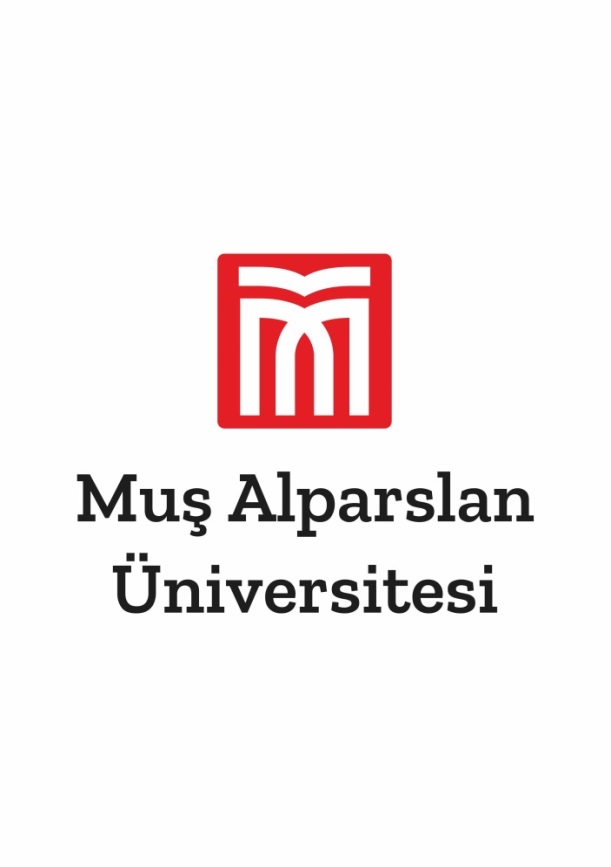 T.C.MUŞ ALPARSLAN ÜNİVERSİTESİTeknik Bilimler Meslek Yüksekokulu Müdürlüğüne            Meslek Yüksekokulunuz kadrosunda ………………….. olarak çalışmaktayım. ……………. Üniversitesi …………………. Enstitüsü ………………………. Anabilim alanında yüksek lisans/doktora  çalışmamı tamamlamış olup intibak işlemlerimin yapılması hususunda;              Gereğini bilgilerinize arz ederim.  …/…./……	                Adı Soyadı Adres: ………………………………….…………………………………………..…………………………………………..				Cep Tel: ……………………….   EK: Diploma (1 Sayfa)